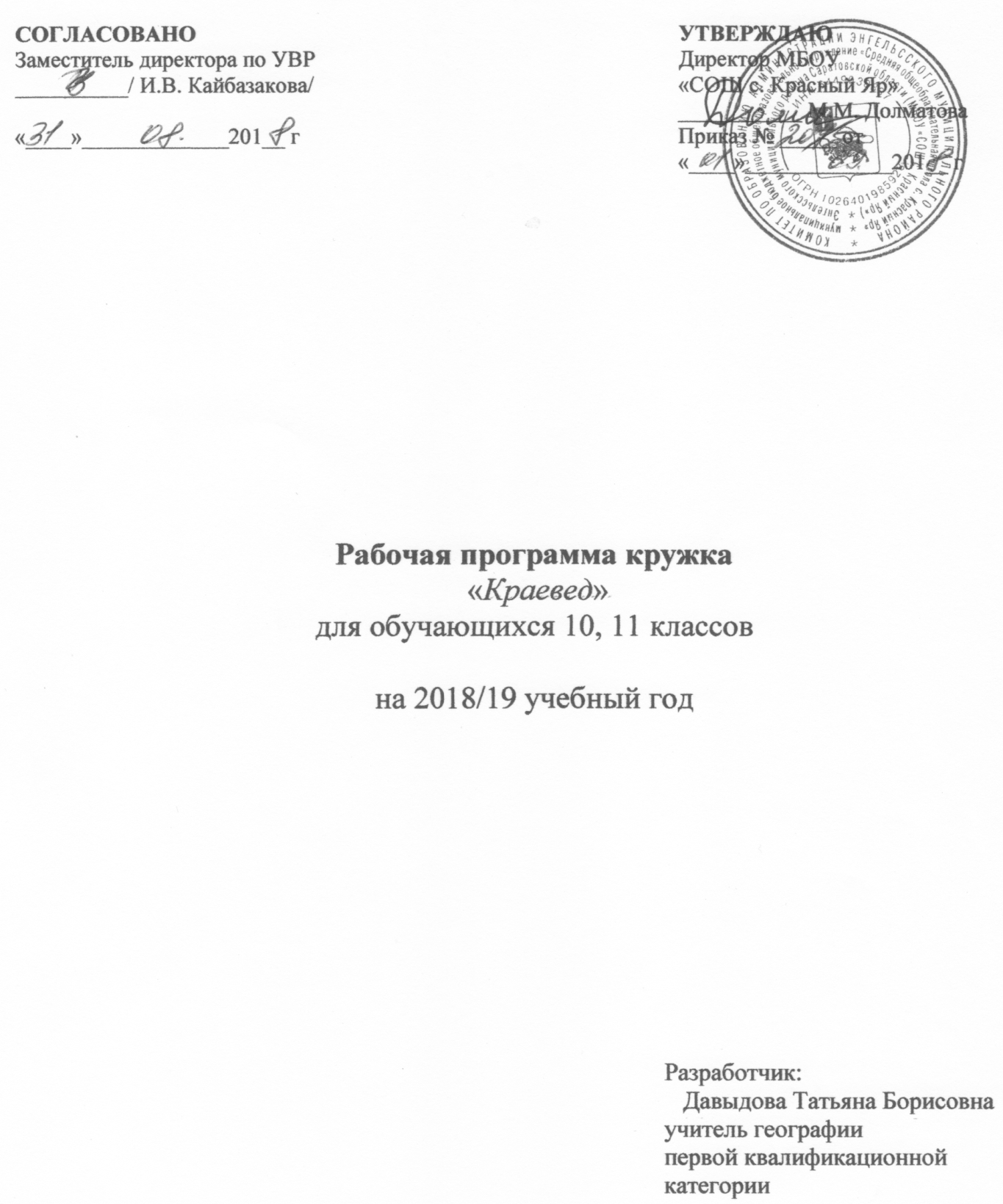 Пояснительная записка.Программа составлена для обучающихся 10-11-х классов общеобразовательной школы. Работа кружка будет проводиться в рамках регионального проекта «Культурный дневник школьника Саратовской области». Данная программа составлена на основе Интернет ресурсов Давыдовой Татьяной Борисовной – учителем географии первой категории МБОУ «СОШ с. Красный Яр» - 2018год. Программа ориентирована на краеведческий материал по Саратовской области. Программа относится к духовно-нравственному направлению. Программа будет проводиться в форме кружка, 1 раз в неделю – 34-35 часов в год.Цели: главной целью краеведения является воспитание гражданина России, патриота малой родины, знающего и любящего свой край, город, село (его традиции, памятники природы, истории и культуры) и желающего принять активное участие в его развитии.Задачи:- формирование представлений о различных сторонах жизни своего края и населения, показ его сложной структуры; - ознакомление с историей и современной жизнью Саратовского края.- развитие гражданских качеств, патриотического отношения к России и своему краю; - формирование толерантности и толерантного поведения; - укрепление семейных связей;- формирование экологической культуры, способности самостоятельно оценивать уровень безопасности окружающей среды как среды жизнедеятельности; - позитивно – сберегающего отношения к окружающей среде и социально-ответственного поведения в ней;- развитие познавательных интересов, интеллектуальных и творческих способностей, стимулирование стремления знать как можно больше о родном крае, интереса учащихся к краеведению; - адаптация к реальной деятельности, к местной социально – экономической и социокультурной ситуации; - ориентация при решении вопросов дальнейшего образования, выбора профессии и места работы; - формирование способности и готовности к использованию краеведческих знаний и умений в повседневной жизни; видение своего места в решении местных проблем сегодня и тех вопросов, которые будут стоять перед ними в будущем.Краеведческая работа открывает широкие возможности в воспитании подрастающего поколения. Она является перспективным направлением в самостоятельной учебно – исследовательской деятельности учащихся, выработке умения понимать ценности прошлого, настоящего.Содержание изучаемого курса1. Введение в предмет «Краеведение» Что изучает краеведение? Виртуальная экскурсия по   Саратову2. Геральдика нашего края. Геральдика Энгельсского района.3. Древний человек на территории края. Древнейшее прошлое Приволжья4. Следы пребывания Золотой Орды в Поволжье.5. Основание Саратова.6. Левобережный Саратов.7. Степан Разин в Поволжье.8. Пугачев на земле Саратовской.9. Образование Саратовской губернии.10. Вклад иностранных поселенцев в хозяйственное развитие края в XIX веке. 11. Саратов в начале XX века. 12. Саратовский край в годы Первой Мировой войны.13. Саратовский край в годы Великой Отечественной войны.14. Судьба немцев Поволжья.15. Саратовский край в послевоенные годы.16. Саратовские просторы.17. Города Саратовской области.18. Деревни нашего края19. Современный облик города.20. Архитектурные памятники Саратова и Энгельса21. Храмы Саратова и Энгельса и их история (виртуальная экскурсия по святым местам Саратовской области). 22. Путешествие по музеям Саратова и Энгельса.23. Этнография Приволжских земель.24. Народы Поволжья.25. Культурная жизнь нашего края.26. Памятники природы Саратовской области.27. Волга – главная достопримечательность Саратовской области.28. Энгельсский район на карте Саратовской области.29. История Энгельса и Красного Яра30. Природа родного края.31. Красноярская пойма-памятник природы.32. Интересные люди нашего села.33. Викторина «Знаешь ли ты свой край?»34. Итоговое занятие.Календарно-тематическое планированиеТребования к уровню подготовки.  В ходе работы краеведческого кружка  у учащиеся должны сформироваться:- знания основных событий истории Саратовского края;- знания об истории основания Саратова и Саратовской губернии;- знания о развитии края с древности до наших дней;- знания важнейших достижений культуры и системы ценностей Саратовского края;- знания культуры народов края, конфессии;- умения высказывать собственные суждения об историческом наследии народов Саратовского края; - умения объяснять смысл изученных исторических событий и явлений;- умения определять на основе учебного материала причины и следствия важнейших исторических событий, касающихся различных периодов истории края.- освоение знаний об основных краеведческих понятиях; особенностях природы, населения, хозяйства, социальной и культурной жизни своего края, об окружающей среде, путях её сохранения или улучшения и рационального использования;- стремление использовать приобретенные знания и умения в практической деятельности и повседневной жизни, в формировании личностной системы ценностей и ценностной ориентации.Список используемой литературы.1. Булычев М.В. Воронежцев А.В. История Саратовского края, Саратов. .Саратов. Соотечественник, 1998.2. Вардугин В.И., В.Б. Герасимов, М.В. Коптилкин. Черты Саратовской губернии. Саратов: Приволж. кн. изд – во, 19973. Ванчинов Д.П. Саратовское Поволжье в годы Великой Отечественной войны 1941 – 1945гг. Исторический очерк. – Саратов, 1976.4. Ванчинов Д.П., Данилов В.Н., Ченакал Д.Д. Трудящиеся Поволжья – фронту: Оборонно – массовая работа в годы Великой Отечественной войны 1941 – 1945гг. – Саратов, 19845. Ванчинов Д.П. Шабанов Н.И., Саратов – прифронтовой город (1941 – 1945) – Саратов: Приволж. кн. изд – во, 19856. Женщины Саратовской области в Отечественной войне. Саратовское кн. изд – во, 19457. Ильин Б.И. Трудящиеся Саратовской области в борьбе за коренной перелом в ходе Великой Отечественной войне. – Саратов, 19508. Казаков А.П. Вклад саратовцев в дело победы советского народа Великой Отечественной войны 1941 – 1945гг. – Саратов, 19709. Кравцов В.М. Край родной, навек любимый. – Саратов, «Аквариус», .10. Кублицкий З.Г. На Волге широкой. М.: Советская Россия, 198611. Левин И.С. Грозные годы. – Саратов: Приволж. кн. изд – во, 198412. Максимов Е. Два века губернии. Саратовский край из прошлого в настоящее. Саратов: Кадр, 199713. Малинин Г.А. Саратов: Очерк – путеводитель. – 2 – е издательство. – Саратов: Приволж. кн. изд – во, 198014. Палькин Н.Е. Город волжской судьбы. – Саратов: Приволж. кн. изд – во, 199015. Разгонов С.Н. Саратов – столица Поволжья. // Памятники Отечества – М.: Красный пролетарий, 1999. №39, 4016. Румянцев Н.М. Люди легендарного подвига. – Саратов: Приволж. кн. изд – во, 196817. Саратовская область. Историко – экономический очерк. – Саратов, 1947.18. Саратовская область за 40 лет. – Саратов: Приволж. кн. изд – во, 195719. Саратовская область за 50 лет. – Саратов: Приволж. кн. изд – во, 196720. Саратовской губернии черты. Саратов: Приволж. кн. изд – во, 1997Великой Отечественной войны. – Саратов: изд – во СГУ, 1986.21. Саратовская область за 70 лет. – Саратов: Приволж. кн. изд – во, 198722. Степанов И.М. Военные годы Поволжья. Учебное пособие по истории края. – Саратов: изд – во СГУ, 1980.23. Сборник // Краеведческие чтения/под. ред. В.Н. Данилова – Саратовский областной музей краеведения. Саратовский гос. университет, 1995.24. Фролов Ф.Д. Подвиг саратовцев в Великую Отечественную войну. – Саратов, 197225. Хижняк Л.Г., Новоженова З.Л. Зеленый остров. Серый ключ. Красная речка. Саратов. Приволж. кн. изд – во, 199126. Худяков Д.С. Земля Саратовская. Несколько портретов на фоне истории Поволжья.27. Ченакал Д.Д. Военное небо Поволжья. Противоздушная оборона Поволжья в годы28. Энциклопедия Саратовского края. / Под. редакцией А.И. Авруса. Саратов: Приволж. кн. изд – во, 200229. Яшин А.И., Валеев В.Х. Сто страниц о Саратове. Саратов: Коммунист, 1990.№ п/пНаименование темКол-во часовДата проведенияДата проведения№ п/пНаименование темКол-во часовпо планупо факту1.Введение в предмет «Краеведение» Что изучает краеведение? Виртуальная экскурсия по Саратову105.092.Геральдика нашего края. Геральдика Советского района.112.093.Древний человек на территории края. Древнейшее прошлое Приволжья119.094.Следы пребывания Золотой Орды в Поволжье.126.095.Основание Саратова.103.106.Левобережный Саратов.110.107.Степан Разин в Поволжье.117.108.Пугачев на земле Саратовской.124.109.Образование Саратовской губернии.131.1010.Вклад иностранных поселенцев в хозяйственное развитие края в XIX веке. 107.1111.Саратов в начале XX века. 114.1112.Саратовский край в годы Первой Мировой войны.121.1113.Саратовский край в годы Великой Отечественной войны.128.1114.Судьба немцев Поволжья.105.1215.Саратовский край в послевоенные годы.112.1216.Саратовские просторы.119.1217.Города Саратовской области.126.1218.Деревни нашего края116.0119.Современный облик города.123.0120.Архитектурные памятники Саратова и Энгельса130.0121.Храмы Саратова и Энгельса и их история (виртуальная экскурсия по святым местам Саратовской области). 106.0222.Путешествие по музеям Саратова и Энгельса.113.0223.Этнография Приволжских земель.120.0224.Культурная жизнь нашего края.127.0225.Народы Поволжья.106.0326.Памятники природы Саратовской области.113.0327.Волга – главная достопримечательность Саратовской области.120.0328.Энгельсский район на карте Саратовской области.127.0329.История Энгельса и Красного Яра103.0430.Природа родного края.110.0431.Красноярская пойма-памятник природы.117.0432.Интересные люди нашего села.124.0433.Викторина «Знаешь ли ты свой край?»108.0534.Викторина «Знаешь ли ты свой край?»115.0535.Итоговое занятие.122.05